KAREN PEREZ BOBIAS 
POBLACION IV SAN JOSE BATANGAS BATANGAS
09212904811
kumbeh_29@yahoo.com 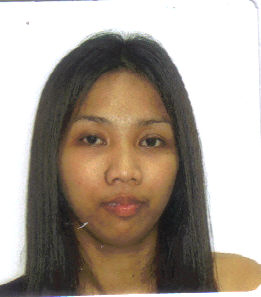    PERSONAL INFO Date of Birth: October 29, 1982Age: 28 yrs oldPlace of Birth: BATANGASSex: FemaleReligion: ROMAN CATHOLICCivil Status: SingleWeight: 55.34  kilosHeight: 1.7  metersPassport No: VV0911680Valid Until: August 31, 2012   JOB PREFERENCE Preferred Position: FACTORY WORKERPreferred Industry: MANUFACTURING OF PLASTIC PRODUCTSPreferred Country: KOREA SOUTH   WORK EXPERIENCE Position/Occupation: SALESCLERK,ENCODERDate of Employment: 9/11/2006 -  12/12/2006Company Name: CSI MALL BRGY.BIDAY SAN FERNANDO LA UNOIN PHILLIPPINESCompany Address: CSI MALL BRGY BIDAY SAN FERNANDO LA UNIONEmployment Type: Local Position/Occupation: PRODUCTION OPERATORDate of Employment: 3/14/2006 -  3/14/2007Company Name: HYE SUNG PHIL.INCCompany Address: BLK 6 LOT2-A PHASE II EPZA ROSARIO CAVITEEmployment Type: Local Position/Occupation: PROMODIZERDate of Employment: 11/11/2004 -  12/25/2004Company Name: SM BATANGASCompany Address: PALLOCAN ST.BATANGAS CITYEmployment Type: Local Position/Occupation: EXECUTIVE LEGAL SECRETARYDate of Employment: 1/22/2004 -  5/26/2010Company Name: SOMYDEN & TOMAS LAW OFFICECompany Address: SAN JUAN CANDON CITY ILOCOS SUREmployment Type: Local Position/Occupation: PRODUCTION OPERATORDate of Employment: 1/22/2004 -  8/22/2006Company Name: TOSHIBACompany Address: TECHNOPARK STA.ROSA LAGUNAEmployment Type: Local    TRAININGS ATTENDED Training Title: TESDAConducted By: ACCESSORDuration (hours): 10 HOURSSkills Acquired: HOUSEHOLDCHORESTraining Title: KOREAN LANGUAGEConducted By: TESDA (BATANGAS)Duration (hours): 100HOURSSkills Acquired: HANGUL   EDUCATIONAL ATTAINMENT Education Level: COLLEGE GRADUATESchool/University: OTHERS (AMA CLC MANILA) Course/Major: BACHELOR OF SCIENCE IN COMPUTER SCIENCE Year Graduated: 2004